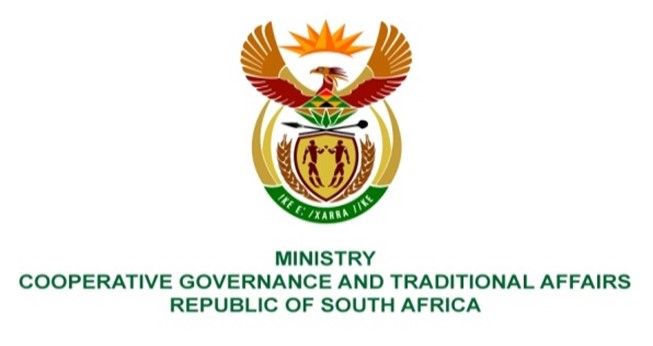 NATIONAL ASSEMBLY QUESTIONS FOR WRITTEN REPLYQUESTION NUMBER 952DATE OF PUBLICATION: 19 MARCH 2021QUESTION:952.	Ms C V King (DA) to ask the Minister of Cooperative Governance and Traditional Affairs:(1)	What total number of fire trucks (a) does each municipality have and (b) are operational;(2)	whether she will furnish Ms C V King with an itemised list of expenditure on firefighting equipment in the (a) 2018-19 and (b) 2019-20 financial years; if not, why not; if so, what are the relevant details?				NW1119E  REPLY:Figure 1 below provides details of the municipalities across the country regarding (1) (a) total number of fire trucks that each municipality have (b) number of operational trucks and (2) itemised list of expenditure on firefighting equipment in the (a) 2018-19 and (b) 2019-20 financial years: BACKGROUND INFORMATION:The National Disaster Management Centre (NDMC) interacted with all Provincial COGTAs through their Head of Department offices requesting them to facilitate, collate and consolidate information regarding this Parliamentary Question (PQ). Accordingly, the NDMC developed a generic template, in line with the PQ and its sub-elements in order to facilitate packaging of responses by the municipalities through their respective Provincial Disaster Management Centres (PDMCs). The NDMC has interacted with all provincial COGTAs on numerous occasions regarding the submission of the required information and only five (5) provinces i.e. Gauteng, North West, Western Cape, KwaZulu Natal and Eastern Cape (to some extent) submitted comprehensive reports in this regard. The other provinces submitted information with gaps from districts that did not submit the required information. The NDMC has noted that the provinces i.e. Free State, Northern Cape, Limpopo and Mpumalanga without dedicated and fulltime capacity for the coordination of Fire Services struggled to provide comprehensive reports. The NDMC is concerned about effects of the weak institutional capacity in these provinces on effective national coordination of fire services work and on the provision of support to municipalities respectively. It is important to note that the PQ is somewhat vague as it refers to fire trucks rather than fire engines. In view of this, most municipalities have chosen to provide specifics about the various appliances (firefighting vehicles) that are at their disposal. While the Firefighting function is performed by all the metros, there are some category B and C municipalities without the authority to render this service. This is in line with the adjustment of powers and functions provided for in section 85 of the Municipal Structures Act, 1998. Thus, some municipalities (either districts or locals) did not provide information as they are not authorised to render a function. The NDMC is confident that the approval of the White Paper on Fire Services will provide impetus for municipalities to build capacity to manage fire risks in their respective jurisdictions. FIGURE 1: OPERATIONAL TRUCKS AND EXPENDITURE ON FIREFIGHTING EQUIPMENT NAME OF PROVINCE: WESTERN CAPEFIGURE 1: OPERATIONAL TRUCKS AND EXPENDITURE ON FIREFIGHTING EQUIPMENT NAME OF PROVINCE: WESTERN CAPEFIGURE 1: OPERATIONAL TRUCKS AND EXPENDITURE ON FIREFIGHTING EQUIPMENT NAME OF PROVINCE: WESTERN CAPEFIGURE 1: OPERATIONAL TRUCKS AND EXPENDITURE ON FIREFIGHTING EQUIPMENT NAME OF PROVINCE: WESTERN CAPEFIGURE 1: OPERATIONAL TRUCKS AND EXPENDITURE ON FIREFIGHTING EQUIPMENT NAME OF PROVINCE: WESTERN CAPENAME OF MUNICIPALITYTOTAL NUMBER OF FIRE TRUCKSTOTAL NUMBER OF OPERATIONAL FIRE TRUCKSITEMISED LIST OF EXPENDITURE ON FIREFIGHTING EQUIPMENTITEMISED LIST OF EXPENDITURE ON FIREFIGHTING EQUIPMENTNAME OF MUNICIPALITYTOTAL NUMBER OF FIRE TRUCKSTOTAL NUMBER OF OPERATIONAL FIRE TRUCKS2018/2019 FY          2019/2020 FYList of expenditure on firefighting equipmentList of expenditure on firefighting equipmentCity of Cape Town Metro68	Pumpers (Fire Engines)	26	Water Tankers 	19	Bush Tenders 	24	Skid Units 	3	Foam Tankers	3	All-Terrain Vehicles (Polaris)	3	Technical Rescue Vehicles 	16	Rescue Vehicles 	4	56m Ladder Units	6	Hydraulic Platforms	2	Hazmat/Breathing Apparatus 	Vehicles2	Hazmat Vehicles	4	Jet ski’s	4	Rubber Ducks	68	Pumpers (Fire Engines)26	Water Tankers 	19	Bush Tenders 	24	Skid Units 	3	Foam Tankers	3	All-Terrain Vehicles 	(Polaris)	3	Technical Rescue Vehicles 	16	Rescue Vehicles 	4	56m Ladder Units	6	Hydraulic Platforms	2	Hazmat/Breathing 	Apparatus Vehicles2	Hazmat Vehicles	4	Jet ski’s	R 2 537 984.81        Total cost of equipment – Items too many to itemizeR 2 154 397.84Total cost of equipment – items too many to itemize.NAME OF PROVINCE: WESTERN CAPENAME OF PROVINCE: WESTERN CAPENAME OF PROVINCE: WESTERN CAPENAME OF PROVINCE: WESTERN CAPENAME OF PROVINCE: WESTERN CAPENAME OF MUNICIPALITYTOTAL NUMBER OF FIRE TRUCKSTOTAL NUMBER OF OPERATIONAL FIRE TRUCKSITEMISED LIST OF EXPENDITURE ON FIREFIGHTING EQUIPMENTITEMISED LIST OF EXPENDITURE ON FIREFIGHTING EQUIPMENTNAME OF MUNICIPALITYTOTAL NUMBER OF FIRE TRUCKSTOTAL NUMBER OF OPERATIONAL FIRE TRUCKS2018/2019 FY          2019/2020 FYList of expenditure on firefighting equipmentList of expenditure on firefighting equipment5	Paramedic Vehicles 	5	Command & Control 	2	Command Support	3	Breathing Apparatus Vehicles	6	Diving Units	2	Kitchen Units	84	Service Bakkies	28	Service Cars	9	Service Trucks	20	Service Busses	16	Service Vans		SMALL PLANT	2	Tractor Trucks	2	35t Low beds	1	D6 Bull Dozer	1	Cat Digger Loader	1 	930K Cat Front End Loader	40	Trailers	4	Rubber Ducks	5	Paramedic Vehicles 	5	Command & Control 	2	Command Support	3	Breathing Apparatus Vehicles	6	Diving Units	2	Kitchen Units	84	Service Bakkies	28	Service Cars	9	Service Trucks	20	Service Busses	16	Service Vans		SMALL PLANT	2	Tractor Trucks	2	35t Low beds	1	D6 Bull Dozer	1	Cat Digger Loader	1 	930K Cat Front End Loader	40	Trailers	NAME OF PROVINCE: WESTERN CAPENAME OF PROVINCE: WESTERN CAPENAME OF PROVINCE: WESTERN CAPENAME OF PROVINCE: WESTERN CAPENAME OF PROVINCE: WESTERN CAPENAME OF MUNICIPALITYTOTAL NUMBER OF FIRE TRUCKSTOTAL NUMBER OF OPERATIONAL FIRE TRUCKSITEMISED LIST OF EXPENDITURE ON FIREFIGHTING EQUIPMENTITEMISED LIST OF EXPENDITURE ON FIREFIGHTING EQUIPMENTNAME OF MUNICIPALITYTOTAL NUMBER OF FIRE TRUCKSTOTAL NUMBER OF OPERATIONAL FIRE TRUCKS2018/2019 FY          2019/2020 FYList of expenditure on firefighting equipmentList of expenditure on firefighting equipmentGeorge LM 1010Thermal CameraHosesFlashlights“Bossiekapper”DroneDrillBranchesDrip TorchesHazmat SpadesRakesPortable DamPortable damFoamMedical EquipmentLeave Blower.Boat EquipmentAED defibrillatorTorpedo BoysCompressor (Vehicle)Rope EquipmentNozzlesGo Pro CameraBinocularsSCBA Cylinders.NAME OF PROVINCE: WESTERN CAPENAME OF PROVINCE: WESTERN CAPENAME OF PROVINCE: WESTERN CAPENAME OF PROVINCE: WESTERN CAPENAME OF PROVINCE: WESTERN CAPENAME OF MUNICIPALITYTOTAL NUMBER OF FIRE TRUCKSTOTAL NUMBER OF OPERATIONAL FIRE TRUCKSITEMISED LIST OF EXPENDITURE ON FIREFIGHTING EQUIPMENTITEMISED LIST OF EXPENDITURE ON FIREFIGHTING EQUIPMENTNAME OF MUNICIPALITYTOTAL NUMBER OF FIRE TRUCKSTOTAL NUMBER OF OPERATIONAL FIRE TRUCKS2018/2019 FY          2019/2020 FYList of expenditure on firefighting equipmentList of expenditure on firefighting equipmentMossel Bay LM Major Pumpers x 4Bush Pumper x 1Light Pumper x 1LDV Skid Units x 5Water Tankers x 2Trailer skid unit x 4 Major Pumpers x 4Bush Pumper x 1Light Pumper x 1LDV Skid Units x 5Water Tankers x 1Trailer skid unit x 4 R 4 155 000R 2 074 425.28Knysna LM Major Pumpers x 2Medium Pumper x 1Water Tankers x 2Skid Units x 3Bush Pumper x 2Utility xMajor Pumpers x 2Medium Pumper x 1Water Tankers x 2Skid Units x 3Bush Pumper x 2Utility x 1Procured one new fire engine and equipmentR 1 406 518.28Procured two new fire enginesR 2 170 693.70NAME OF PROVINCE: WESTERN CAPENAME OF PROVINCE: WESTERN CAPENAME OF PROVINCE: WESTERN CAPENAME OF PROVINCE: WESTERN CAPENAME OF PROVINCE: WESTERN CAPENAME OF MUNICIPALITYTOTAL NUMBER OF FIRE TRUCKSTOTAL NUMBER OF OPERATIONAL FIRE TRUCKSITEMISED LIST OF EXPENDITURE ON FIREFIGHTING EQUIPMENTITEMISED LIST OF EXPENDITURE ON FIREFIGHTING EQUIPMENTNAME OF MUNICIPALITYTOTAL NUMBER OF FIRE TRUCKSTOTAL NUMBER OF OPERATIONAL FIRE TRUCKS2018/2019 FY          2019/2020 FYList of expenditure on firefighting equipmentList of expenditure on firefighting equipmentBitou LM 6 UD TankerIveco Tanker PumperMercedes PumperTata Rural PumpBuffel Rural PumpSamil 50 Rural Tanker3Proposed in budget replacement, alternative as refurbishment projects2004 Tata Rural PumpReplace R1 800 000-00 refurbish and upgrade R250 000 (cab, lockers, Gearbox, monitor)1995 Buffel Rural PumpReplace R1 800 000-00 refurbish and upgrade R500 000 (New cab, Lockers, tanks, pump and monitor1994 Samil 50 Rural Tanker Replace R2 600 000-00 refurbish and upgrade R500 000 (cab, Transfer case, Tank repair, Lockers, Monitor and respray Operating ExpenditureR14 001 315,00 Capital ExpenditureR350 000,00 (R0,00)Was not authorised to project for station upgrades, tender process was delayed and inevitably the funds were reallocated during the adjustment budgets.The intentions were to replace steel roller engine bay doors in Kurland Sub Station, and finish off works at Kranshoek/Airport sub stationOperating Expenditure R    14 123 909,00 Capital ExpenditureR0,00NAME OF PROVINCE: WESTERN CAPENAME OF PROVINCE: WESTERN CAPENAME OF PROVINCE: WESTERN CAPENAME OF PROVINCE: WESTERN CAPENAME OF PROVINCE: WESTERN CAPENAME OF MUNICIPALITYTOTAL NUMBER OF FIRE TRUCKSTOTAL NUMBER OF OPERATIONAL FIRE TRUCKSITEMISED LIST OF EXPENDITURE ON FIREFIGHTING EQUIPMENTITEMISED LIST OF EXPENDITURE ON FIREFIGHTING EQUIPMENTNAME OF MUNICIPALITYTOTAL NUMBER OF FIRE TRUCKSTOTAL NUMBER OF OPERATIONAL FIRE TRUCKS2018/2019 FY          2019/2020 FYList of expenditure on firefighting equipmentList of expenditure on firefighting equipmentHessequa LM Medium Pumper x 4Water Tankers x 0Skid Units x 6Medium Pumper x 4Water Tankers x 0Skid Units x 6Thermal CameraHosesFlashlights“Bossiekapper”BranchesHazmat SpadesRakesFoamLeave BlowerHalligansSCBS’sCylinders Hoe RakesStandpipesKey and BarFoam BranchDividing BreachTwo-way radiosChainsawJump BagSnake Handling EquipmentBinocularsTorchesCeiling HookHosesFlashlightsBranchesHazmat SpadesRakesFoamLeave BlowerHalligansSCBS’sCylinders Hoe RakesStandpipesKey and BarFoam BranchDividing BreachTwo-way radiosChainsawSnake Handling EquipmentTorchesCeiling HookFire Hydrants NAME OF PROVINCE: WESTERN CAPENAME OF PROVINCE: WESTERN CAPENAME OF PROVINCE: WESTERN CAPENAME OF PROVINCE: WESTERN CAPENAME OF PROVINCE: WESTERN CAPENAME OF MUNICIPALITYTOTAL NUMBER OF FIRE TRUCKSTOTAL NUMBER OF OPERATIONAL FIRE TRUCKSITEMISED LIST OF EXPENDITURE ON FIREFIGHTING EQUIPMENTITEMISED LIST OF EXPENDITURE ON FIREFIGHTING EQUIPMENTNAME OF MUNICIPALITYTOTAL NUMBER OF FIRE TRUCKSTOTAL NUMBER OF OPERATIONAL FIRE TRUCKS2018/2019 FY          2019/2020 FYList of expenditure on firefighting equipmentList of expenditure on firefighting equipmentOudtshoorn LM 1 x Major Pumper3 x Small water tankersOnly 3 x small water tankers are operationsR 168 587.928 x Self Contained Breathing Apparatus sets65 mm HosesR 652 423.004 x 4 Bakkie Unit25mm Hoses65 mm Hoses45 mm Hoses2 x 65mm Branches2 x 25 mm BranchesHoe RakesStandpipesKey and BarFoam BranchInline inductorDividing BreachCollecting HeadAerial RadiosChainsawJump BagGrabber BagsSnake Handling EquipmentCameraBinocularsTorchesCeiling HooksNAME OF PROVINCE: WESTERN CAPENAME OF PROVINCE: WESTERN CAPENAME OF PROVINCE: WESTERN CAPENAME OF PROVINCE: WESTERN CAPENAME OF PROVINCE: WESTERN CAPENAME OF MUNICIPALITYTOTAL NUMBER OF FIRE TRUCKSTOTAL NUMBER OF OPERATIONAL FIRE TRUCKSITEMISED LIST OF EXPENDITURE ON FIREFIGHTING EQUIPMENTITEMISED LIST OF EXPENDITURE ON FIREFIGHTING EQUIPMENTNAME OF MUNICIPALITYTOTAL NUMBER OF FIRE TRUCKSTOTAL NUMBER OF OPERATIONAL FIRE TRUCKS2018/2019 FY          2019/2020 FYList of expenditure on firefighting equipmentList of expenditure on firefighting equipmentOverberg District 20201040 0001475 000Theewaterskloof LM Firefighting function performed by Overberg DistrictFirefighting function performed by Overberg DistrictFirefighting function performed by Overberg DistrictFirefighting function performed by Overberg DistrictOverstrand LM 163 Fire Engines3 Pumps3 Alpha Skid UnitsR 990 639R 955 167Cape Agulhas LM Firefighting function performed by Overberg DistrictFirefighting function performed by Overberg DistrictFirefighting function performed by Overberg DistrictFirefighting function performed by Overberg DistrictSwellendam LM Firefighting function performed by Overberg DistrictFirefighting function performed by Overberg DistrictFirefighting function performed by Overberg DistrictFirefighting function performed by Overberg DistrictCape Winelands District 31 Firefighting trucks 31  Firefighting trucksR4 860 962R3 581 085NAME OF PROVINCE: WESTERN CAPENAME OF PROVINCE: WESTERN CAPENAME OF PROVINCE: WESTERN CAPENAME OF PROVINCE: WESTERN CAPENAME OF PROVINCE: WESTERN CAPENAME OF MUNICIPALITYTOTAL NUMBER OF FIRE TRUCKSTOTAL NUMBER OF OPERATIONAL FIRE TRUCKSITEMISED LIST OF EXPENDITURE ON FIREFIGHTING EQUIPMENTITEMISED LIST OF EXPENDITURE ON FIREFIGHTING EQUIPMENTNAME OF MUNICIPALITYTOTAL NUMBER OF FIRE TRUCKSTOTAL NUMBER OF OPERATIONAL FIRE TRUCKS2018/2019 FY          2019/2020 FYList of expenditure on firefighting equipmentList of expenditure on firefighting equipmentWitzenberg LM  Water TankerService vehicleMedium PumperLight Veld vehicleWater TankerMedium PumperLight Veld vehicleWater TankerService vehicleMedium PumperLight Veld vehicleWater TankerMedium PumperLight Veld vehicleHoses and small equipment –   R 75 000.00R200 000.00 Self-Contained Breathing Apparatus (SCBA Compressor) Drakenstein LM 4 x Major Pumpers (Mercedes Benz)2 x Water Tankers2 x Medium Pumpers (Iveco’s)4 x Light bush firefighting vehicles (Landcruiser’s)1 x Turntable Ladder (Hydraulic Platform)Trailer skid unit x 4 4 x Major Pumpers (Mercedes Benz)2 x Water Tankers2 x Medium Pumpers (Iveco’s)4 x Light bush firefighting vehicles (Landcruiser’s)1 x Turntable Ladder (Hydraulic Platform)R 1539 000.00 (Province)Co funding on the purchase of an IVECO medium pumperCapital funds: R55 000BA Sets and firefighting hose and 4 nozzles.Capital Budget:R35 000.Firefighting hoses, nozzles and hose fittingsStellenbosch LM 12 – Pumpers (major/medium)5 x Landcruiser’s/light11R 300 000 – Various rescue tools and equipmentR 300 000 – Various rescue tools and equipmentNAME OF PROVINCE: WESTERN CAPENAME OF PROVINCE: WESTERN CAPENAME OF PROVINCE: WESTERN CAPENAME OF PROVINCE: WESTERN CAPENAME OF PROVINCE: WESTERN CAPENAME OF MUNICIPALITYTOTAL NUMBER OF FIRE TRUCKSTOTAL NUMBER OF OPERATIONAL FIRE TRUCKSITEMISED LIST OF EXPENDITURE ON FIREFIGHTING EQUIPMENTITEMISED LIST OF EXPENDITURE ON FIREFIGHTING EQUIPMENTNAME OF MUNICIPALITYTOTAL NUMBER OF FIRE TRUCKSTOTAL NUMBER OF OPERATIONAL FIRE TRUCKS2018/2019 FY          2019/2020 FYList of expenditure on firefighting equipmentList of expenditure on firefighting equipmentLangeberg LM 2 X Major Pumpers Mercedes Benz Atego1 X Grass/Bush, Land cruiser light pumper.2 x off road 4x4 Tata, medium pumpers.2 x 4x4 Isuzu Bakkies used as service vehicles1 x Nissan (champ) Bakkie used as service vehicle All vehicles operationalNo information availableCapital Budget=R 356 000,00 Operating Budget=R6 797 620,00  West Coast District Command and Control – 7 x 4 x 4 LDVSkid Units – 9 x 4 x 4 VehiclesMedium Bush Pumpers – 2Major Pumpers – 3Medium Pumpers – 3Tankers – 3Light Hazmat – 1I Command Bus - 1Command and Control – 7 x 4 x 4 LDVSkid Units – 9 x 4 x 4 VehiclesMedium Bush Pumpers – 3Major Pumpers – 3Medium Pumpers – 3Tankers – 4Light Hazmat – 1I Command Bus - 1R 1 512 800, 00R 2 642 246, 00NAME OF PROVINCE: WESTERN CAPENAME OF PROVINCE: WESTERN CAPENAME OF PROVINCE: WESTERN CAPENAME OF PROVINCE: WESTERN CAPENAME OF PROVINCE: WESTERN CAPENAME OF MUNICIPALITYTOTAL NUMBER OF FIRE TRUCKSTOTAL NUMBER OF OPERATIONAL FIRE TRUCKSITEMISED LIST OF EXPENDITURE ON FIREFIGHTING EQUIPMENTITEMISED LIST OF EXPENDITURE ON FIREFIGHTING EQUIPMENTNAME OF MUNICIPALITYTOTAL NUMBER OF FIRE TRUCKSTOTAL NUMBER OF OPERATIONAL FIRE TRUCKS2018/2019 FY          2019/2020 FYList of expenditure on firefighting equipmentList of expenditure on firefighting equipmentMatzikama LM Firefighting function performed by West Coast DistrictFirefighting function performed by West Coast DistrictFirefighting function performed by West Coast DistrictFirefighting function performed by West Coast DistrictCederberg LM One 4-ton truck sponsored by provinceFirefighting function performed by West Coast DistrictMedium Pumper – 1Firefighting function performed by West Coast DistrictNo expenditure information availableNo expenditure information available.Central Karoo LM Land cruiser (BT) x1HAZMAT Vehicle x11000 litre   Skid Unit Trailer   X 1No vehicles and equipmentLandcruiser (BT) x1HAZMAT Vehicle x11000 litre Skid Unit Trailer X1No vehicles and equipmentNo expenditure information available No expenditure information availableLaingsburg LM 4 Tonner Medium Pumper x14 Tonner Medium Pumper x1No expenditure information availableNo expenditure information availablePrince Albert LM 4 Tonner Medium Pumper x1Landcruiser (BT) x11 Tonner (BT) x11000 litre Skid Unit Trailer4 Tonner Medium Pumper x1Landcruiser (BT) x1Isuzu 1 Tonner (BT) x11000 litre Skid Unit TrailerNo expenditure information availableNo expenditure information availableBeaufort West LM 4 Tonner Medium Pumper x1 Landcruiser (BT) x11 Tonner (BT) x14 Tonner Medium Pumper x1Landcruiser (BT) x11 Tonner (BT) x1( Skid pump faulty)No expenditure information availableNo expenditure information availableNAME OF PROVINCE: GAUTENGNAME OF PROVINCE: GAUTENGNAME OF PROVINCE: GAUTENGNAME OF PROVINCE: GAUTENGNAME OF PROVINCE: GAUTENGNAME OF MUNICIPALITYTOTAL NUMBER OF FIRE TRUCKSTOTAL NUMBER OF OPERATIONAL FIRE TRUCKSITEMISED LIST OF EXPENDITURE ON FIREFIGHTING EQUIPMENTITEMISED LIST OF EXPENDITURE ON FIREFIGHTING EQUIPMENTNAME OF MUNICIPALITYTOTAL NUMBER OF FIRE TRUCKSTOTAL NUMBER OF OPERATIONAL FIRE TRUCKS2018/2019 FY          2019/2020 FYCity of Tshwane 4225R5 911 587,65 (Equipment) R3 582 799,00(Equipment)City of Johannesburg216R10 849 220,08(Equipment) R4 391 231,42(Repairs and maintenance) R10 915 354,70(Equipment) R5 188 473,00(Repairs and maintenance)City of Ekurhuleni10857R27 608 586,00(Equipment) R5 726 669,27(Equipment) West Rand District Municipality148R00.00R6 596 103,27(Equipment) Sedibeng District Municipality No firefighting function N/AN/AN/ALesedi Local Municipality 42R32 550,75 (servicing of fire extinguishers);R141 035,63 (Uniform)R639 836,51 (Rescue equipment)R226 842,28 (Fire extinguisher service and protective equipment)Midvaal Local Municipality 43R1 500 000,00 (Fire engine refurbishment) R800 000 (Grass skid unit vehicle) R100 000 (equipment)Emfuleni Local Municipality 123R687 130,01 (Maintenance of fire vehicles)R34 789,45  (Repairs of fire equipment)        R00.00 NAME OF PROVINCE: LIMPOPONAME OF PROVINCE: LIMPOPONAME OF PROVINCE: LIMPOPONAME OF PROVINCE: LIMPOPONAME OF PROVINCE: LIMPOPONAME OF MUNICIPALITYTOTAL NUMBER OF FIRE TRUCKSTOTAL NUMBER OF OPERATIONAL FIRE TRUCKSITEMISED LIST OF EXPENDITURE ON FIREFIGHTING EQUIPMENTITEMISED LIST OF EXPENDITURE ON FIREFIGHTING EQUIPMENTNAME OF MUNICIPALITYTOTAL NUMBER OF FIRE TRUCKSTOTAL NUMBER OF OPERATIONAL FIRE TRUCKS2018/2019 FY          2019/2020 FYWaterberg District Municipality (covering entire district)8x fire engines/trucks7x Water Tenders/Tankers2x hazmat response trailers5x Grass Tenders8x Skid Units5x Rapid Intervention Vehicles8x fire engines/trucks5x Water Tenders/Tankers2x hazmat response trailers5x Grass Tenders8x Skid Units5x Rapid Intervention VehiclesR218 391.31 (Fleet maintenance)R325 116.57 (Fuel cost)R380 043.52 (Uniforms and Personal Protective Equipment) R293 705.34 (Vehicle Repairs)R775 196.10(Fleet maintenance) R294 946.57 (Fuel cost)R247 693.36(Uniforms and Personal Protective Equipment)R48 315.06 (Vehicle Repairs)Vhembe District No submission No submission No submission No submission Sekhukhune District No submission No submission No submission No submission Capricorn No submission No submission No submission No submission Mopani District No submission No submission No submission No submission NAME OF PROVINCE MPUMALANGANAME OF PROVINCE MPUMALANGANAME OF PROVINCE MPUMALANGANAME OF PROVINCE MPUMALANGANAME OF PROVINCE MPUMALANGANAME OF MUNICIPALITYTOTAL NUMBER OF FIRE TRUCKSTOTAL NUMBER OF OPERATIONAL FIRE TRUCKSITEMISED LIST OF EXPENDITURE ON FIREFIGHTING EQUIPMENTITEMISED LIST OF EXPENDITURE ON FIREFIGHTING EQUIPMENTNAME OF MUNICIPALITYTOTAL NUMBER OF FIRE TRUCKSTOTAL NUMBER OF OPERATIONAL FIRE TRUCKS2018/2019 FY          2019/2020 FYEhlanzeni District Ehlanzeni District Ehlanzeni District Ehlanzeni District Ehlanzeni District City of Mbombela 5  fire engines5 Fire enginesR 350 074.00. (Fuel)R 657,723.00 (vehicle maintenance) R 150 000.00 (equipment maintenance)R 530 65.00 (personnel Uniform)R529 161.00 (PPE) R 95 818.00 (Fire Protection Association [FPA] membership) R 321 702.00 (servicing of fire extinguishers)R 400 000.00 (Fuel);R 836,436.00 (Vehicle maintenance)R200 000.00 (Equipment maintenance)R 1 000 000.00 (personnel Uniform)R 2,438,001.00 (PPE)R 200 000 (FPA membership) R 1 000 000.00 (servicing of fire extinguishers)Gert Sibande District Gert Sibande District Gert Sibande District Gert Sibande District Gert Sibande District Msukaligwa LM5 fire engines1 heavy duty hazmat response truck1 hazmat response trailer2 fire engines1 heavy duty hazmat response truck1 hazmat response trailerR 3,280,000 (Aerial Support) R 899,000 (Fleet maintenance) R 170,000 (Fuel) R 250,000 (Uniforms & PPE) R 368,929 (Repair of tools and equipment)R 112,000 (FPA membership) R 3 558,000 (Aerial Support)R 837 453 (Fleet maintenance)R 229 350,00 (Fuel) R638 786,00 (Uniforms & PPE) R 361,843 (Repair of tools and equipment)R 112,000 (FPA membership)NAME OF PROVINCE MPUMALANGANAME OF PROVINCE MPUMALANGANAME OF PROVINCE MPUMALANGANAME OF PROVINCE MPUMALANGANAME OF PROVINCE MPUMALANGANAME OF MUNICIPALITYTOTAL NUMBER OF FIRE TRUCKSTOTAL NUMBER OF OPERATIONAL FIRE TRUCKSITEMISED LIST OF EXPENDITURE ON FIREFIGHTING EQUIPMENTITEMISED LIST OF EXPENDITURE ON FIREFIGHTING EQUIPMENTNAME OF MUNICIPALITYTOTAL NUMBER OF FIRE TRUCKSTOTAL NUMBER OF OPERATIONAL FIRE TRUCKS2018/2019 FY          2019/2020 FYNkangala District Steve Tshwete LM08 Fire trucks 02 Tankers 01 Hazmat 12 Veld Fire Vehicle07 Fire trucks 02 Tankers 01 Hazmat 10 Veld Fire VehicleR500 000 (Replace Jaws Rescue set)R1 100 000 (Replace 4X4 veld fire Vehicle)R155 000 (Replace Skid-Units)R180 000 (Replace Fire Equipment)R120 000 (Work Station Control Centre)R440 000 (Replace Jaws Rescue set)R750 000 (Replace 4X4 veld fire Vehicle)R160 000 (Replace Skid-Units)R190 000 (Replace Fire Equipment)NAME OF PROVINCE: KWAZULU-NATALNAME OF PROVINCE: KWAZULU-NATALNAME OF PROVINCE: KWAZULU-NATALNAME OF PROVINCE: KWAZULU-NATALNAME OF PROVINCE: KWAZULU-NATALNAME OF MUNICIPALITYTOTAL NUMBER OF FIRE TRUCKSTOTAL NUMBER OF OPERATIONAL FIRE TRUCKSITEMISED LIST OF EXPENDITURE ON FIREFIGHTING EQUIPMENTITEMISED LIST OF EXPENDITURE ON FIREFIGHTING EQUIPMENTNAME OF MUNICIPALITYTOTAL NUMBER OF FIRE TRUCKSTOTAL NUMBER OF OPERATIONAL FIRE TRUCKS2018/2019 FY          2019/2020 FYUgu DistrictUgu DistrictUgu DistrictUgu DistrictUgu DistrictUmziwabantu LM None None R300 000.00R300 000.00Mdoni LM None None R 5 465 783.00R 7 681 919.00Mzumbe LM 1 Fire Engine1 Fire EngineR 1 000 000.00R  3 600 000.00Ray Nkonyeni LM 1 Fire Engine 1 Fire EngineR 500 000.00R  500 000.00uMgungundlovu DM  5 fire Engine 4 Fire EngineR1 700 000.00R 6 400 000. 00 Msunduzi LM  4 fire Engines2 Fire Engines00R345 000.00King Cetshwayo DM King Cetshwayo DM King Cetshwayo DM King Cetshwayo DM King Cetshwayo DM Umfolozi LM     1 Fire Engine1 Fire EngineR 200 000.00R 200 000.00Umhlathuze LM 8 Fire Engine8 Fire EngineR 9 000 000.00R 7 000 000.00Umlalazi LM 1 Fire Engine 1 Fire EngineR 2 267 000.00R00. 00Mthonjaneni LM1 Fire engine 1 Fire Engine 00R500 000Nkandla LM 1 Fire engine 1 Fire Engine 0000iLembe District KwaDukuza LM 4 Fire engines 3 Fire engines R200 00000Ndwedwe LMNo fire service No fire service0000Maphumulo LM No fire service No fire service0000Mandeni LM 1 Fire engine 1 fire engine R5 000 000.00R500 000NAME OF PROVINCE: KWAZULU-NATALNAME OF PROVINCE: KWAZULU-NATALNAME OF PROVINCE: KWAZULU-NATALNAME OF PROVINCE: KWAZULU-NATALNAME OF PROVINCE: KWAZULU-NATALNAME OF MUNICIPALITYTOTAL NUMBER OF FIRE TRUCKSTOTAL NUMBER OF OPERATIONAL FIRE TRUCKSITEMISED LIST OF EXPENDITURE ON FIREFIGHTING EQUIPMENTITEMISED LIST OF EXPENDITURE ON FIREFIGHTING EQUIPMENTNAME OF MUNICIPALITYTOTAL NUMBER OF FIRE TRUCKSTOTAL NUMBER OF OPERATIONAL FIRE TRUCKS2018/2019 FY          2019/2020 FYHarry Gwala District Harry Gwala District Harry Gwala District Harry Gwala District Harry Gwala District Ubuhlebezwe LM    1 Fire Engine1 Fire EngineR 515 000.00R 450 000.00Nkosazana Dlamini Zuma LM 1 Fire engine 1 Fire engine R1 500 000. R600 000uMzimkhulu LM 1 Fire engine 1 Fire engine R2 000 000R5 000 000 eThekwini Metro 44 Fire engines 44 Fire engines R11 000 000R8 000 000uThukela District uThukela District uThukela District uThukela District uThukela District Alfred Duma LM 4 Fire engines 4 Fire engines 0000Inkosi Langalibalele LM 1 Fire engine 1 Fire engine 0000Okhahlamba 2 Fire engines 2 Fire engines R100 00000Amajuba District Amajuba District Amajuba District Amajuba District Amajuba District Newcastle LM 7 fire engines 7 fire engines R45 321.50R29 584.13Emadlangeni LM 00000000Danhauser LM 00000000Zululand District Zululand District Zululand District Zululand District Zululand District Dumbe LM1 Fire engine 1 Fire engine 0000Phongola LM 1 Fire engine 1 Fire engine 0000Abaqulusi LM 4 Fire engine 4 Fire engine 0000Nongoma LM 00000000Ulundi LM 1 Fire engine 1 Fire engine00R6 000 000 NAME OF PROVINCE: KWAZULU-NATALNAME OF PROVINCE: KWAZULU-NATALNAME OF PROVINCE: KWAZULU-NATALNAME OF PROVINCE: KWAZULU-NATALNAME OF PROVINCE: KWAZULU-NATALNAME OF MUNICIPALITYTOTAL NUMBER OF FIRE TRUCKSTOTAL NUMBER OF OPERATIONAL FIRE TRUCKSITEMISED LIST OF EXPENDITURE ON FIREFIGHTING EQUIPMENTITEMISED LIST OF EXPENDITURE ON FIREFIGHTING EQUIPMENTNAME OF MUNICIPALITYTOTAL NUMBER OF FIRE TRUCKSTOTAL NUMBER OF OPERATIONAL FIRE TRUCKS2018/2019 FY          2019/2020 FYuMzinyathi District uMzinyathi District uMzinyathi District uMzinyathi District uMzinyathi District Umvoti LM 3 Fire engines 3 Fire engines0000Msinga LM 0000R70 000R70 000Nquthu LM 4 Fire engines4 Fire engines R210 000R2 183 000.00Endumeni LM  1 Fire Engine 1 Fire engine R1 800 000.00R800 000.00uMkhanyakude District uMkhanyakude District uMkhanyakude District uMkhanyakude District uMkhanyakude District Jozini LM 1 Fire engine1 fire engine 0000Umhlambuyalingana LM 1 Fire engine 1 fire engine R60 000R190 000Big 5 Hlabisa LM 1 Fire engine 1 fire engine Mtubatuba 1 Fire engine 1 fire engine R150 000R150 000NAME OF PROVINCE: NORTH WESTNAME OF PROVINCE: NORTH WESTNAME OF PROVINCE: NORTH WESTNAME OF PROVINCE: NORTH WESTNAME OF PROVINCE: NORTH WESTNAME OF PROVINCE: NORTH WESTNAME OF MUNICIPALITYTOTAL NUMBER OF FIRE TRUCKSTOTAL NUMBER OF OPERATIONAL FIRE TRUCKSITEMISED LIST OF EXPENDITURE ON FIREFIGHTING EQUIPMENTITEMISED LIST OF EXPENDITURE ON FIREFIGHTING EQUIPMENTITEMISED LIST OF EXPENDITURE ON FIREFIGHTING EQUIPMENTNAME OF MUNICIPALITYTOTAL NUMBER OF FIRE TRUCKSTOTAL NUMBER OF OPERATIONAL FIRE TRUCKS2018/2019 FY          2019/2020 FY2019/2020 FYBojanala District Bojanala District Bojanala District Bojanala District Bojanala District Bojanala District Rustenburg LM14 (1X Hydraulic Platform, 7x Major Pumpers, 1xMedium Pumper, 2x Skid Units, 1x Rescue Unit, 1x Hazmat Unit, 1x Dive Unit)8 (3xMajor Pumpers, 2x Skid Units, 1x Rescue Unit, 1x Hazmat Unit, 1x Dive Unit)R900 000 Consumables, Repair and Maintenance of fleet and equipment.R800 000 Procurement of PPER900 000 Consumables, Repair and Maintenance of fleet and equipment.R800 000 Procurement of PPER1m Consumables, Repair and Maintenance of fleet and equipment.R1.1m Procurement of PPEMadibeng LM5 (Turntable Ladder, Major Pump, Water Tanker, Rapid Intervention, Grass Unit) Hazmat Trailer5 (Turntable Ladder, Major Pump, Water Tanker, Rapid Intervention, Grass Unit) Hazmat TrailerR 400 .000 Procurement of EquipmentR 400 .000 Procurement of EquipmentR 800 000 for PPEMoretele LM3 (Rescue Pumper, Water Tanker, Major Pumper)2 (Rescue Pumper and Water Tanker)NoneNoneR180 000.00 Repair and Maintenance of Fire Service Fleet and Equipment.R20 000 installation of back-up water supply.Moses Kotane LM4 (Medium Pumper, Rescue Vehicle and Water Tanker, Major Pumper)2 (Medium Pumper, Rescue Vehicle)NoneNoneR123 000 Repair and Maintenance of Fire Service Fleet and Equipment.Kgetleng LM 4(Tanker; Medium Pumper Major Pumper; Rescue Vehicle)2 (Medium Pumper, Rescue Vehicle).NoneNoneR45 000.00 Repair and Maintenance of Fire Service Fleet and Equipment.NAME OF PROVINCE: NORTH WESTNAME OF PROVINCE: NORTH WESTNAME OF PROVINCE: NORTH WESTNAME OF PROVINCE: NORTH WESTNAME OF PROVINCE: NORTH WESTNAME OF MUNICIPALITYTOTAL NUMBER OF FIRE TRUCKSTOTAL NUMBER OF OPERATIONAL FIRE TRUCKSITEMISED LIST OF EXPENDITURE ON FIREFIGHTING EQUIPMENTITEMISED LIST OF EXPENDITURE ON FIREFIGHTING EQUIPMENTNAME OF MUNICIPALITYTOTAL NUMBER OF FIRE TRUCKSTOTAL NUMBER OF OPERATIONAL FIRE TRUCKS2018/2019 FY          2019/2020 FYDr Ruth Segomotsi Mompati District Dr Ruth Segomotsi Mompati District Dr Ruth Segomotsi Mompati District Dr Ruth Segomotsi Mompati District Dr Ruth Segomotsi Mompati District Lekwa Teemane LM6 (2xWater Tankers, 2xRescue Pumpers, 2xSkid Units)5 (1xWater Tanker, 2xRescue Pumpers, 2xSkid Units)R125 000R175 000Mamusa LM4 (2x Water Tankers, 1x Rescue Pumper, Skid Unit)4 (2x Water Tankers, 1x Rescue Pumper, Skid Unit)R125 000R175 000Greater Taung LM4 (1xWater Tanker, 1x Rescue Pumper, 2xSkid Units)4 (1xWater Tanker, 1x Rescue Pumper, 2xSkid Units)R125 000R175 000Kagisano-Molopo LM5 (2xRescue Pumpers, 1x Water Tanker, 2x Grass Units)3 (2xRescue Pumpers, 1x Water Tanker)R125 000R175 000Naledi LM 4 Pumpers 3 LDV Grass Fire Units3 Pumpers 2LDV Grass Fire UnitsR366 054.16R545 655Ngaka Modiri Molema DistrictNgaka Modiri Molema DistrictNgaka Modiri Molema DistrictNgaka Modiri Molema DistrictNgaka Modiri Molema DistrictMahikeng LM6 (1X Water Tanker, 3xRescue Pumpers, 2x Skid Units)1x Rescue PumperBudget centralised at the fleet management Unit.Budget centralised at the fleet management Unit.Ratlou LM2 ((1xRescue Pumper, 1xSkid Unit)NoneBudget centralised at the fleet management Unit.Budget centralised at the fleet management Unit.NAME OF PROVINCE: NORTH WESTNAME OF PROVINCE: NORTH WESTNAME OF PROVINCE: NORTH WESTNAME OF PROVINCE: NORTH WESTNAME OF PROVINCE: NORTH WESTNAME OF MUNICIPALITYTOTAL NUMBER OF FIRE TRUCKSTOTAL NUMBER OF OPERATIONAL FIRE TRUCKSITEMISED LIST OF EXPENDITURE ON FIREFIGHTING EQUIPMENTITEMISED LIST OF EXPENDITURE ON FIREFIGHTING EQUIPMENTNAME OF MUNICIPALITYTOTAL NUMBER OF FIRE TRUCKSTOTAL NUMBER OF OPERATIONAL FIRE TRUCKS2018/2019 FY          2019/2020 FYRamotshere Moiloa LM6 (1xWater Tanker, 2xRescue Pumpers, 2xSkid Unit, 1x Hazmat Unit)4 (1xWater Tanker, 1xRescue Pumper, 1xSkid Unit, 1x Hazmat Unit)Budget centralised at the fleet management Unit.Budget centralised at the fleet management Unit.Ditsobotla LM3 (2xRescue Pumper, 1xSkid Unit)1xSkid UnitBudget centralised at the fleet management Unit.Budget centralised at the fleet management Unit.Tswaing LM2 (1xRescue Pumper, 1xSkid Unit)NoneBudget centralised at the fleet management Unit.Budget centralised at the fleet management Unit.Dr Kenneth Kaunda DistrictDr Kenneth Kaunda DistrictDr Kenneth Kaunda DistrictDr Kenneth Kaunda DistrictDr Kenneth Kaunda DistrictJB Marks LM 12 (3X Water Tankers, 2xRescue Vehicles, 3x Pumpers, 4x Skid Units,9 (3X Water Tankers, 1xRescue Vehicles, 2x Pumpers, 3x Skid Units,R213 603.00R3 258 856.00Matlosana LM 6 (3X Water Tankers, 3xRescue Pumpers)6 (3X Water Tankers, 3xRescue Pumpers)R200 000.00R320 000.00Maquassi Hills LM 4 (1x Medium Pumper, 1x Mini Pumper, 2x Skid Units)3 (1x Medium Pumper, 1x Mini Pumper, 1x Skid Unit)R252 600R337 900Z.F.Mgcawu District Dawid Kruiper LM02 Fire truck/engine 01 fully equipped LDV01 Water Tanker 01 Fire truck/engine01 fully equipped LDV01 Water TankerInformation not submitted Information not submittedFrances Baard District 02 Fire Trucks 02 Fire Trucks (no personnel to operate the trucks)Information not submitted Information not submittedSol Plaatje 03 Pumpers (fire engine) 02 Water tankers 01 Aerial Platform (Snorkel)03 Pumpers (fire engine)02 Water tankers 01 Aerial Platform (Snorkel)Information not submitted Information not submitted NAME OF PROVINCE: NORTH WESTNAME OF PROVINCE: NORTH WESTNAME OF PROVINCE: NORTH WESTNAME OF PROVINCE: NORTH WESTNAME OF PROVINCE: NORTH WESTNAME OF MUNICIPALITYTOTAL NUMBER OF FIRE TRUCKSTOTAL NUMBER OF OPERATIONAL FIRE TRUCKSITEMISED LIST OF EXPENDITURE ON FIREFIGHTING EQUIPMENTITEMISED LIST OF EXPENDITURE ON FIREFIGHTING EQUIPMENTNAME OF MUNICIPALITYTOTAL NUMBER OF FIRE TRUCKSTOTAL NUMBER OF OPERATIONAL FIRE TRUCKS2018/2019 FY          2019/2020 FYNamakwa District Namakwa District Namakwa District Namakwa District Namakwa District Nama Khoi 01 Fire Truck / engine01 LDV 01 Fire Truck / engine01 LDVInformation not submitted Information not submitted John Taolo Gaetsewe District Information not submitted Information not submitted Information not submitted Information not submitted Pixley Ka Seme District Pixley Ka Seme District Pixley Ka Seme District Pixley Ka Seme District Pixley Ka Seme District Emthanjeni LM01 Old Fire truck/ Engine 01 Operational fire truck engine Information not submitted Information not submitted NAME OF PROVINCE: FREE STATENAME OF PROVINCE: FREE STATENAME OF PROVINCE: FREE STATENAME OF PROVINCE: FREE STATENAME OF PROVINCE: FREE STATENAME OF MUNICIPALITYTOTAL NUMBER OF FIRE TRUCKSTOTAL NUMBER OF OPERATIONAL FIRE TRUCKSITEMISED LIST OF EXPENDITURE ON FIREFIGHTING EQUIPMENTITEMISED LIST OF EXPENDITURE ON FIREFIGHTING EQUIPMENTNAME OF MUNICIPALITYTOTAL NUMBER OF FIRE TRUCKSTOTAL NUMBER OF OPERATIONAL FIRE TRUCKS2018/2019 FY          2019/2020 FYMangaung Metro 6 X Major Fire Pumpers;1 X Aerial Appliance (Taken out of commission: to be replaced by 31 April 2021);1 X HAZMAT Unit;1 X Urban Search and Rescue (USAR) Unit;7 X LDV 4 X 4 Grass Fire Units;2 X Motorized Water Rescue Boats6 X Major Fire Pumpers;1 X Aerial Appliance (On order: delivery expected by 31 April 2021);1 X HAZMAT Unit;1 X USAR Unit;2 X LDV 4 X 4 Grass Fire Units (5 out of commission);2 X  Motorized Water Rescue BoatsNil (Zero) Capital Expenditure R 352 725 for equipment i.e. 5 X Level “A” HAZMAT Suits; 8 X Fire Fighting / Rescue Extension Ladders; (8 X petrol Powered Blowers; Petrol Powered Chain Saws; 2 X Portable Fire Fighting Pumps) R 14 000 000 (2 X Major Fire Pumpers). Lejweleputswa District No submission No submission No submissionNo submissionThabo Mofutsanyane 00R2 000 000 (firefighting equipment donated by Santam)00Dihlabeng LM 4 Fire engines 2 fire engines 0000Phumelela LM 0000000Maluti LM 4 Fire engines 00000NAME OF PROVINCE: FREE STATENAME OF PROVINCE: FREE STATENAME OF PROVINCE: FREE STATENAME OF PROVINCE: FREE STATENAME OF PROVINCE: FREE STATENAME OF MUNICIPALITYTOTAL NUMBER OF FIRE TRUCKSTOTAL NUMBER OF OPERATIONAL FIRE TRUCKSITEMISED LIST OF EXPENDITURE ON FIREFIGHTING EQUIPMENTITEMISED LIST OF EXPENDITURE ON FIREFIGHTING EQUIPMENTNAME OF MUNICIPALITYTOTAL NUMBER OF FIRE TRUCKSTOTAL NUMBER OF OPERATIONAL FIRE TRUCKS2018/2019 FY          2019/2020 FYSetsoto LM None None None None Nketoana LM None None 0000Mantsopa LM 1 fire truck 1 fire truck 0000Fezile Dabi District No submission No submission No submissionNo submissionXhariep District No submission No submission No submissionNo submissionNAME OF PROVINCE: EASTERN CAPENAME OF PROVINCE: EASTERN CAPENAME OF PROVINCE: EASTERN CAPENAME OF PROVINCE: EASTERN CAPENAME OF PROVINCE: EASTERN CAPENAME OF MUNICIPALITYTOTAL NUMBER OF FIRE TRUCKSTOTAL NUMBER OF OPERATIONAL FIRE TRUCKSITEMISED LIST OF EXPENDITURE ON FIREFIGHTING EQUIPMENTITEMISED LIST OF EXPENDITURE ON FIREFIGHTING EQUIPMENTNAME OF MUNICIPALITYTOTAL NUMBER OF FIRE TRUCKSTOTAL NUMBER OF OPERATIONAL FIRE TRUCKS2018/2019 FY          2019/2020 FYAmathole District  23 in total 14 x fire engines9 x bakkies with skid unit6 operational trucks3 x operational skid unitsunknownunknown Amahlathi LM5 vehicles3x Medium pumpers, 1x skid unit and 1x rescue unit Nil/ZeroNil/ZeroRaymond Mhlaba LM2 vehicles1x Medium Fire Engine 1x Firefighting LDV Skid unit   unknownunknownGreat Kei LM 5 vehicles2x Medium fire engines,1x skid unit,1x Major pumper,1x  Response vehicleunknownunknownMbhashe LM 3 vehicles1x major pumper,1x Skid unit bakkie,1x Response vehicleunknownunknownMnquma LM 6 vehicles3x Skid Units, 1x Major pumper1x medium pumper1x Response vehicleunknownunknownNgqushwa LM 4 vehicles2x Medium pumper1x rescue unit1x Response vehicleUnknownUnknownNAME OF PROVINCE: EASTERN CAPENAME OF PROVINCE: EASTERN CAPENAME OF PROVINCE: EASTERN CAPENAME OF PROVINCE: EASTERN CAPENAME OF PROVINCE: EASTERN CAPENAME OF MUNICIPALITYTOTAL NUMBER OF FIRE TRUCKSTOTAL NUMBER OF OPERATIONAL FIRE TRUCKSITEMISED LIST OF EXPENDITURE ON FIREFIGHTING EQUIPMENTITEMISED LIST OF EXPENDITURE ON FIREFIGHTING EQUIPMENTNAME OF MUNICIPALITYTOTAL NUMBER OF FIRE TRUCKSTOTAL NUMBER OF OPERATIONAL FIRE TRUCKS2018/2019 FY          2019/2020 FYAlfred Nzo District Alfred Nzo District Alfred Nzo District Alfred Nzo District Alfred Nzo District Matatiele LM6 vehicles3x Firefighting LDV Skid units, 1x Medium fire engine, 1x Fire tanker  1 x Rescue & Extrication with jaws of life, fire pumper (less capacity than fire engines).no responseno responseUmzimvubu LM3 vehicles1x Fire-Tanker (not in good condition), 1x Skid Unit and 1x   Medium Fire Engineno responseno responseNtabankulu LM1 Skid Unit (Toyota Double Cab)1x Skid Unit Toyota Hiluxno responseno responseMbizane LM4 vehicles2x Firefighting LDV Skid units  1x Medium fire engine 1x Response Vehicleno responseno responseChris Hani DistrictChris Hani DistrictChris Hani DistrictChris Hani DistrictChris Hani DistrictEmalahleni LM1 Vehicle1x  LDV Skid unit (Land cruiser)no responseno responseEngcobo LM4 Vehicles2x LDV Skid units and 1x Medium Pump1x Firefighting trailerno responseno responseIntsika Yethu LM2 Vehicles1x LDV Skid unit and  1x  Medium Pumperno responseno responseInxuba Yethemba LM2 Vehicles2x Medium Pumpersno responseno responseSakhisizwe LM0Noneno responseno responseNAME OF PROVINCE: EASTERN CAPENAME OF PROVINCE: EASTERN CAPENAME OF PROVINCE: EASTERN CAPENAME OF PROVINCE: EASTERN CAPENAME OF PROVINCE: EASTERN CAPENAME OF MUNICIPALITYTOTAL NUMBER OF FIRE TRUCKSTOTAL NUMBER OF OPERATIONAL FIRE TRUCKSITEMISED LIST OF EXPENDITURE ON FIREFIGHTING EQUIPMENTITEMISED LIST OF EXPENDITURE ON FIREFIGHTING EQUIPMENTNAME OF MUNICIPALITYTOTAL NUMBER OF FIRE TRUCKSTOTAL NUMBER OF OPERATIONAL FIRE TRUCKS2018/2019 FY          2019/2020 FYEnoch Mgijima LM10 Vehicles2x Medium pumper  3x Firefighting skid units 1x Rescue vehicle1x Hazmat Vehicle1x Light vehicle 1x Major pumper 1x Fire Fighting trailer no responseno responseJoe Gqabi DistrictJoe Gqabi DistrictJoe Gqabi DistrictJoe Gqabi DistrictJoe Gqabi DistrictElundini LM1 vehicle1  Skid Unitno responseno responseWalter Sisulu LM 6 vehicles3x Skid Unit2x Medium Pumpers        1x  Rescue     no responseno responseSenqu LM3 vehicles2x Medium Fire Engines 1x Firefighting skid unitno responseno responseOR Tambo DistrictOR Tambo DistrictOR Tambo DistrictOR Tambo DistrictOR Tambo DistrictIngquza Hill LM1 Tanker1x Water tanker no responseno responseKing Sabata Dalindyebo LM6 Vehicles1x Water Tanker (OOC)1x Medium Pumper (OOC) 2x Major Pumpers (OOC)1x Hazmat LDV (new)1x Skid unit no responseno responseMhlontlo LM2 Vehicles1x Medium Pumper1x Skid Unit (OOC)no responseno responseNyandeni LM2 Vehicles1x Major Pumper1x Skid Unit (OOC)no responseno responsePort St. Johns LM2 Vehicles1x Major Pumper 1x Skid Unit (Rescue Tools)no responseno responseNAME OF PROVINCE: EASTERN CAPENAME OF PROVINCE: EASTERN CAPENAME OF PROVINCE: EASTERN CAPENAME OF PROVINCE: EASTERN CAPENAME OF PROVINCE: EASTERN CAPENAME OF MUNICIPALITYTOTAL NUMBER OF FIRE TRUCKSTOTAL NUMBER OF OPERATIONAL FIRE TRUCKSITEMISED LIST OF EXPENDITURE ON FIREFIGHTING EQUIPMENTITEMISED LIST OF EXPENDITURE ON FIREFIGHTING EQUIPMENTNAME OF MUNICIPALITYTOTAL NUMBER OF FIRE TRUCKSTOTAL NUMBER OF OPERATIONAL FIRE TRUCKS2018/2019 FY          2019/2020 FYSarah Baartman District nilnilR1,246,343R753,053Blue Crane Route LM 11nilnilDr Beyer’s Naude  LM 33nilnilMakana 33nilnilKoukamma  10nilnilSunday's River Valley 22nilnilKouga 99nilR518 218.40Nelson Mandela Metro44 Fire trucks 17x Rescue pumps,             6x Hazmat unit, 1x Heavy rescue vehicle4x LDV firefighting Skid units1x Firefighting trailer 4x Water tankers,           1x Medium PumperNo submission No submission 